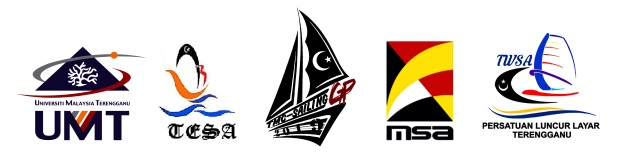 KFC – TERENGGANU MONSOON CHALLENGE GP 201928TH NOVEMBER – 1ST DECEMBER 2019VENUE: DUYONG MARINA AND RESORT, TERENGGANUEVENT CATOGARIES:DUYONG ISLAND TR CHALLENGE (28th Nov)TERENGGANU FR  MONSOON CHALLENGE (29th - 30 Nov):TERENGGANU MONSOON CHALLENGE 2019IPT-UA OPEN CHAMPIONSHIP 2019RC SAIL BOAT MONSOON CHALLENGE (29TH – 01ST DEC)TERENGGANU NOVICE OPENTERENGGANU MONSOON TEAM/CHALLENGE RELAY (01st Dis):WINDSURF (1 x RS-ONE, 1 x BIC TECHNO)LASER (1x LASER RADIAL, 1 x LASER 4.7)INT 420 (2 x INT 420)OPTIMIST TEAM EVENTKFC – TERENGGANU MONSOON CHALLENGE GP 201928TH NOVEMBER – 1ST DECEMBER 2019SAILING INSTRUCTIONSVENUEKFC- 3rd TMC Sailing GP 2019 will be held on the 27th Nov – 01st Dis 2019 at the Duyong Marina & Resort, Pulau Duyong, Kuala Terengganu, Terengganu. ORGANIZING AUTHORITY 	The event hosted by Terengganu Sailing Association (TESA), Terengganu Windsurfing Association (TWSA) and Universiti Malaysia Terengganu Sailing Center (PLP-UMT) under the auspices of the Malaysian Windsurfing Association (MWSA) and Malaysian Sailing  Association (MSA). 	This Organizing Authority shall appoint an Organizing Committee and a Race Committee.RULES 	The regatta will be governed by the rules as defined in the current  Racing Rules of Sailing 	The Class Rules of the participating classes.  	No national prescriptions will apply. 	Except for boards, Rule RRS Appendix “P” will apply for all classes.  	If there is conflict between the Notice of Race and the Sailing Instructions     (SI’s), the SI’s will take precedence (changes RRS: 63.7). 	If there is a conflict between languages the English text will take precedence.NOTICE TO COMPETITORSNotices to competitors will be posted on the official notice board located in front of the Race Secretariat.ADVERTISINGBoards/Boats may be required to display advertisements chosen and supplied by the organizing authority.CHANGE TO SAILING INSTRUCTIONSAny change to the sailing instructions will be posted before 0900 on the day it will take effect, except that any change to schedule of races will be posted by 1930 on the day before it will take effect.SIGNALS MADE ASHORE 	Signals made ashore will be displayed on the Official Mast located in front of the Race Secretariat. 	When flag AP is displayed ashore, ‘one minute’ is replaced with “not less than 15 minutes” in the race signal AP. 	IC “L” hoisted with one signal means “A notice to competitors” has been posted.SCHEDULESchedule of event are as follows: 	The number of races to be sailed on each racing day shall be determined by the RO in charge and signaled accordingly to the Racing Rules of Sailing. 	Except for 1st Racing Day on Thursday; the scheduled time of the warning signal for the first race each day is at 1000HEVENT CLASSES & CATEGORIESThe sailing GP will consists of 6 event categories and classes as follow:	Male and Female divisions in a class shall start together.	A minimum of 4(four) entries is required to form a class event. If the minimum number of 4(four) entries is not received for any particular class, the decision to allow the event to be included will be at the discretion of the Organizing Authority (OA). 	The Organizing Authority (OA) may combine the male & female to be an Open Class event or combine the different class as Open class. COMPETITION FORMATWith the exception of para 10.2, the regatta will consist of a single fleet racing series consisting of:A Duyong Island Challenge: Maximum of 3(three) stages as timed Race.A course fleet race (FR Monsoon Challenge): in front of race venue. For each sailing event class, 9(nine) races are scheduled with at least 1(one) race to constitute a series.For Terengganu Novice Open category & IPT/UA Open Challenge, the racing course will be described at 1st manager’s meeting on 28th Nov with 7(seven) races  scheduled with at least 1 (one) race to constitute a series.For Terengganu Monsoon Challenge Relay each team of competing classes can only enter 1(one) team consisting of only 2(two) boats, except for the Terengganu team who can enter 2(two) teams. The course to be sailed will be prescribed in the Experimental Sailing Instruction (ESI).RACING AREA & THE COURSESThe diagrams in Attachment 1 shows the racing area to be sailed which will be having 2(two) areas:The Duyong Island Challenge race will be sailed with 3(three) stages around the island.The Fleet Race, Optimist Team Event and Terengganu Monsoon Challenge Relay will be sailed in the waters in front of the venue.Courses will be described in the diagrams Appendix A, Appendix B and Experimental Sailing Instruction (ESI) :MARKSMark M1 and M2 will be big cylindrical yellow buoys, mark R1, R2, R3 and R4 will be red spherical buoys for Appendix A and mark 1 and mark 2 will be red spherical buoys for Appendix B.The starting mark will be:Race Committee signal vessel at the starboard end and pin end vessel for Appendix A. Race Committee signal vessel at the starboard end and white small spherical buoys pin end for Appendix B.The finishing mark will be the Race Committee signal vessel at the starboard end mark display blue flag Appendix A and Appendix B will finish at start line.THE START13.1	Races will be started using RRS 26 .13.2	The order of starting for the 1st start of the race on 29th & 30th Nov 2019 on Course A is as follows: 1) Optimist - insignia with white background 2) Laser 4.7 – 4.7 latter with white background 3) RS One – RS One latter with white background 4) Windsurfing board and RS-X – “W” Flag     Bic Techno – BT latter with yellow background 5) International 420 – 420 latter with yellow background 6) Laser Standard (laser logo on white background) &     Laser Radial (laser logo on light blue background)13.3	The order of starting for each class as stated only for the first race of each day. The sequence for subsequent races shall be indicated by the class flags.13.4	The starting line course A will be between the mast flying the Orange Flag on the Start Vessel on the starboard end and the mast flying an Orange Flag on the Port End Vessel. 13.5	The starting line course B will be between the mast flying the Orange Flag on the Start Vessel on the starboard end and white buoy port End.13.6	A boat starting later than 4 minutes after her starting signal will be scored Did Not Start (DNS) without a hearing. This changes rule A 4 and  A5.INDIVIDUAL RECALLIndividual recalls will be made in accordance with RRS 29.1GENERAL RECALLGeneral recalls will be made in accordance with RRS 29.2.CHANGE OF COURSE AFTER THE START16.1	A change of course after the start will be signaled before the leading boat has begun the leg although the mark may not then be in position. Any mark to be rounded after rounding the mark may be relocated to maintain the original course configuration. 16.2	A change of course will be signaled near the beginning of the leg being changed by a Committee vessel which will display IC “C” together with Red Flag (change to port) or a green flag (change to starboard) and give intermittent sound signals.THE FINISHFor Appendix A, the Finishing line will be between a staff displaying a blue flag on the finishing vessel and a staff carrying a blue flag on a white Buoy at the port end.For Appendix B, The Finishing line will be between a staff displaying a blue flag on the Race Committee signal vessel and the course side of a port end mark.PENALTY SYSTEMAppendix P will apply as changed in sailing instruction 18.3.RRS P2.3 will not apply and P2.2 is changed so that it applies to any penalty after the first one.THE LIMIT19.1	The time limit for the first boat to finish shall be 90 minutes after her starting signal. 19.2	When the first boat has sailed the course and finished within the time limit, the race will be valid for those boats which finish 15 minutes after the finishing time of the first boat in her race. 19.3	Boats which fail to finish within this time shall be scored “DNF” without a hearing.  This changes RRS 35. PROTEST AND REQUESTS FOR REDRESSProtests shall be written on the Protest Form available at the Race Secretariat and shall be lodged there within the end of the Protest Time limit. Protest Time limit is 60 minutes after the last boat has finished the last race of the day. Add to rule 61.1 (a) "The protesting boat shall inform the Finishing boat of the boats being protested at the finishing line immediately after finishing." The end of Protest Time will be posted on the Official Notice Board.  The protest committee shall extend the time if there is good reason to do so.Sail numbers of protestors, protest and witnesses as well as place and intended time of protest hearing will be posted on the Official Notice Board within 30 minutes after the expiry of Protest time. This will constitute official notice to all parties. No protest hearing will be started after 2100 hrs.Notice of protest by the race committee, technical committee or jury will be posted to inform boat under rule 61.1(b).A list of boats that have been penalized for breaking rule 42 will be posted.On the last scheduled day of racing a request for reopening a hearing shall be delivered within the protest time limit if the requesting party was informed of the decision on the previous day, no later than 30 minutes after the requesting party was informed of the decision on that day. This changes rule 66.On the last scheduled day of racing a request for redress from a protest committee decision shall be delivered no later than 30 minutes after the decision was posted. This changes rule 62.2.SCORING OPENING SERIES (TMS CHALLENGE GP)Low point scoring system of RRS Appendix A will be apply.At least 1(one) race is required to be completed to constitute a regatta.When fewer than 5(five) races have been completed, a boat’s series score will be the total of her race scores.When 4(four) to 9(nine) races have been completed, a boat’s series score will be the total of her race scores excluding her worst score. For Terengganu Monsoon Challenge Relay will be prescribed in the ESI.To request correction of  an alleged error in posted race or series results, a boat may complete a scoring enquiry form available from the Race Office.For   the Terengganu Monsoon Challenge Relay event, the  scores  of   1(one)  male and  1(one)  female  from  each team  will be combined  together  to  give  the  score  for each  pair (team) for  each  race. Ties will  be broken in accordance with Appendix  A8.RETIRINGAny boat that retires from a race shall inform the Race Officer at sea if possible, and shall in all cases inform The Race Secretariat as soon as possible after returning to shore.SAIL NUMBERS AND MEASUREMENTAll boats shall have clear sail numbers, which must be recorded during registration. It is the responsibility of the boat to ensure that her sail numbers are unique for the class.REPLACEMENT OF CREW OR EQUIPMENT	Substitution of damaged or lost equipment will not be allowed unless authorized by the race committee. Requests for substitution shall be made to the race committee at the first reasonable opportunity.Substitution of competitors will not be allowed without prior written approval of the Race Committee or Jury. SAFETYAll sailors must sign the Check-out form at the Race Secretariat before the start of each day and sign the Check-in form within the protest time limit of her class.Boats failing to comply will be penalized with 3 penalty points added to the nearest race of the incident provided it does not result in her score total of worse than DSQ.Except as stated in the class rule; all competitors shall bring their own personal buoyancy vest which must be capable of being fastened at all time while afloat, RRS 40 will be apply.Competitors who require assistance should so signify by blowing a whistle or waving their arms. The Race Committee reserves the right to assist competitors who, in the opinion of the Committee, require assistance regardless of the wishes of the competitor.LIABILITY Participants compete entirely at their own risk and responsibility. The Organizing Committee and all other involved in the Organization of the Championship accept no liability for any injury, damage, loss or claim whether personal or material, incurred by or inflicted to participant before, during or after the Championship.OFFICIAL VESSELS AND SUPPORT VESSELSAll vessels shall be identified with a corresponding course letter to be displayed on a staff attached to the official vessel. Support vessels should fly a state flag or place State letters on the engine covers.  RADIO COMMUNICATION Except in an emergency, a boat shall neither make radio transmissions while racing nor receive radio communications not available to all boats. This restriction also applies to mobile telephones.MEDIA RIGHTS, CAMERAS AND ELECTRONIC EQUIPMENTBy participating in an event, competitors automatically grant to the Organizing Authority, their sponsors, the right in perpetuity to make, use and show, from time to time at their discretion, any motion pictures and live, taped or filmed television and other reproductions of the athlete during the period of the competition and after  without compensation.Boats may be required to carry cameras, sound equipment and positioning equipment as specified by the Organizing Authority.The top three competitors as well as the individual race winners may be required to attend a media press conference each day if any.Competitors may be required for interviews at the regatta.PRIZESExcept for Optimist Overall, medals will be awarded to the top 3 winners of each events. For Optimist Overall off Terengganu Monsoon Challenge categories the prize will be for top 10(ten) winner. RACING AREA: COURSE’S FLEET RACING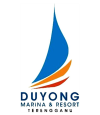 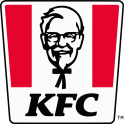 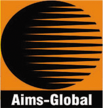 DAY 1:27th Nov 2019WednesdayAM-PMEarly Arrival of Teams / Boat Allocation and Early  RegistrationFree Practice RaceDAY 2:28th Nov 2019Thursday08300830100011301800Registration and Boat PreparationTechnical BriefingRace Briefing for all participantsDuyong Island Challenge Race, course race for Novice Open & IPT-UA Silver & Team Event for Optimist.Last possible Start of the dayDAY 3:29th Nov 2019Friday083009301000130014451800Technical BriefingManager/Skipper BriefingPrize Presentation for Duyong Island ChallangeCourse Race for All Classes Break for Friday PrayersRaces for All Classes startLast Possible StartDAY 4:30th Nov 2019Saturday0830093010001730Technical BriefingManager/Skipper BriefingCourse Race for All Classes Last Possible StartDAY 5:01st Dis 2019Sunday0830093010001700Technical BriefingManager/Skipper Briefing for GP FinalTerengganu Monsoon Challenge Relay Start of last race by VIPClosing Ceremony & Prize Giving Presentation28th Nov29th – 30th Nov29th – 30th Nov29th – 30th Nov29th – 30th Nov01st DecDuyongIsland Ch & Opti TeamNoviceOpenTerengganu NovicesUMT/UA OpenTerengganu Monsoon Fleet race challangeTerengganu Monsoon Relay Ch & Opti Team FinalOptimist OverallOptimist BoyOptimist GirlOptimist Division AOptimist Division BOptimist Division COptimist U8 Optimist Team RaceOpti TeamOptimist teamDinghy Open (PY Handicap)Laser StandardLaser Standard IPT Silver Laser Radial Open (Relay with 4.7)Laser Radial MenLaser Radial IPT Men SilverLaser Radial WomanLaser Radial IPT Woman SilverLaser 4.7 Overall(Relay with Radial)Laser 4.7 BoyLaser 4.7 GirlLaser 4.7 Girl NoviceDinghy Open (420/470/Stratos)Int 420 BoyInt 420 GirlWindsurf Bic Techno OverallWindsurf Bic Techno BoyWindsurf Bic Techno GirlWindsurf RS-One OpenWindsurf RS-One MenWindsurf RS-One WomanWindsurf Raceboard OpenWindsurf RS-X 8.5 Open Windsurf RS-X 8.5 JuniorBic Techno Novice BoyBic Techno Novice GirlWindsurfing Novice OpenWindsurfing Novice BoyWindsurfing Novice GirlTotal of Classes 9956204STARTCLASSCOURSE1st STARTFORMULARACEBOARDW2START, M1, R4, M1, R4 and FINISH1st STARTFORMULARACEBOARDW3START, M1, R4, M1, R4, M1, R4 and FINISH2ND STARTRS ONEW2START, M1, R4, M1, R4 and FINISH2ND STARTRS ONEW3START, M1, R4, M1, R4, M1, R4 and FINISH3RD STARTBIC TECHNOW2START, M1, R4, M1, R4 and FINISH3RD STARTBIC TECHNOW3START, M1, R4, M1, R4, M1, R4 and FINISH4TH STARTINTERNATIONAL 420O2START, M1, M2, R3, M2, R3 and FINISH4TH STARTINTERNATIONAL 420O3START, M1, M2, R3, M2, R3, M2, R3 and FINISH5TH STARTLASER RADIALLASER STANDARDI2START, M1, R4, M1, M2, R3 and FINISH5TH STARTLASER RADIALLASER STANDARDI3START, M1, R4, M1, R4, M1, M2, R3 and FINISH6TH STARTLASER 4.7O2START, M1, M2, R3, R2, R3 and FINISH6TH STARTLASER 4.7O3START, M1, M2, R3, R2, R3, R2 , R3 and FINISH7TH STARTOPTIMISTO2START, R1, R2, R3, R2, R3 and FINISH7TH STARTOPTIMISTO3TART, R1, R2, R3, R2, R3, R2 R3 and FINISH